ОБЩЕРОССИЙСКИЙ ПРОФСОЮЗ ОБРАЗОВАНИЯСВЕРДЛОВСКАЯ ОБЛАСТНАЯ ОРГАНИЗАЦИЯОбзор СМИ с 09.03.2021 по 15.03.2021г. Госдума приняла во II чтении законопроект о просветительской деятельности в образовании09 марта 2021Госдума на пленарном заседании во вторник приняла во II чтении законопроект о закреплении в законе "Об образовании в РФ" понятия "просветительская деятельность". Документ запрещает использование такой деятельности для разжигания социальной, расовой, национальной или религиозной розниhttps://tass.ru/obschestvo/10860407Мишустин упростил досрочный выход на пенсию учителей09 марта 2021Председатель правительства Михаил Мишустин подписал постановление, расширяющее варианты досрочного выхода на пенсию для учителей.https://vogazeta.ru/articles/2021/3/9/CHto_proiskhodit/16621-mishustin_uprostil_dosrochnyy_vyhod_na_pensiyu_uchiteleyЗакон о расширении льготы по отпуску для многодетных семей подписан президентом10 марта 2021Многодетные россияне, у которых младший ребенок еще не достиг 14-летнего возраста, получили право выбора удобного времени для ежегодного оплачиваемого отпуска.  Соответствующий закон, подписанный президентом РФ Владимиром Путиным, опубликован на официальном портале правовой информации.https://ug.ru/zakon-o-rasshirenii-lgoty-po-otpusku-dlya-mnogodetnyh-semej-podpisan-prezidentom/Члены Общественного совета при Минпросвещения России обсудили организацию детского отдыха10 марта 2021На заседании Общественного совета при Министерстве просвещения Российской Федерации эксперты обсудили публичную декларацию целей и задач Министерства просвещения Российской Федерации на 2021 год, ведомственный план Минпросвещения по реализации Концепции открытости федеральных органов исполнительной власти на 2021 год и организацию летнего детского отдыха в текущем году. Члены Общественного совета поддержали концепцию двух программных документов, отметив необходимость усиления мер поддержки детей с особыми образовательными потребностями. В дальнейшем данные документы будут опубликованы с учётом предложений членов совета.https://edu.gov.ru/press/3481/chleny-obschestvennogo-soveta-pri-minprosvescheniya-rossii-obsudili-organizaciyu-detskogo-otdyha/Юрий Биктуганов в программе «Местное время. Воскресенье» об особенностях экзаменационной кампании 2021 года10 марта 2021Министр образования и молодежной политики Свердловской области Юрий Биктуганов рассказал о том, какие экзамены будут сдавать выпускники 9 – 11-х классов в 2021 году. Министр особо отметил, что экзаменационная кампания, как и в прошлом году, будет проводиться с соблюдением всех требований Роспотребнадзора.Подробнее здесь: http://vesti-ural.ru/programms/31082-sobytiya-nedeli-2.html.https://minobraz.egov66.ru/news/item?id=3768Начался приём заявок на участие в педагогическом форуме «Образование: реалии и перспективы»10 марта 2021IX Международный открытый педагогический форум «Образование: реалии и перспективы» пройдёт 28–29 мая в Республике Татарстан. Его проведёт Набережночелнинский государственный педагогический университет совместно с Университетом г. Реймса Шампань-Арденны (Франция), сообщает пресс-служба Минпросвещения России.Форум станет коммуникационной, выставочной и партнёрской площадкой. Отдельная линейка мероприятий будет ориентирована на повышение уровня современных профессиональных компетенций педагога.Заявки принимаются до 30 апреля включительно. Регистрация доступна по ссылке.http://www.edu.ru/news/glavnye-novosti/nachalsya-priyom-zayavok-na-uchastie-v-pedagogiche/Всероссийский экспертный педсовет одобрил подходы Минпросвещения к новой системе оплаты труда педагогов11 марта 2021Всероссийский экспертный педагогический совет в сфере общего образования, созданный при Министерстве просвещения Российской Федерации, рассмотрел и концептуально одобрил ключевые подходы к изменениям системы оплаты труда педагогов, представленные ведомством. Заседание проходило при участии Министра просвещения Сергея Кравцова. На нём был рассмотрен комплекс волнующих педагогическое сообщество вопросов, среди которых особенно выделялись вопросы, касающиеся новых подходов к начислению заработной платы.https://edu.gov.ru/press/3486/vserossiyskiy-ekspertnyy-pedsovet-odobril-podhody-minprosvescheniya-k-novoy-sisteme-oplaty-truda-pedagogov/Ответ Минтруда России на запрос Минпросвещения России и Профсоюза по вопросам вакцинации педагогических работников от коронавируса12 марта 2021В письме за подписью заместителя министра труда и социальной защиты Российской Федерации Елены Мухтияровой, в частности сказано, что "при наличии отказа работника от вакцинации в плановом порядке (в соответствии с национальным календарем профилактических прививок, утверждённым приказом Минздрава России от 21 марта 2014 года № 125н), работодатель не вправе отстранить его от работы или принудить гражданина к проведению профилактических мероприятий".https://www.eseur.ru/Files/file13983.pdfСвердловская область вошла в десятку регионов-лидеров по качеству школьного образования12 марта 2021Рособрнадзор впервые представил результаты проведенной комплексной оценки регионов России по качеству образования.Каждый субъект Российской Федерации прошел оценку и получил свой интегрированный рейтинг на основе 12 показателей. При составлении рейтинга учитывались не только результаты детей по ЕГЭ, ОГЭ и Всероссийским проверочным работам, но и то, как школы используют лабораторное оборудование, компьютеры, сколько выпускников поступают в колледжи и вузы своего региона и многое другое.По итогам исследования Свердловская область набрала 68,9 баллов, заняв место среди десятки регионов-лидеров.https://minobraz.egov66.ru/news/item?id=3782Свердловский областной комитетОбщероссийского Профсоюза образования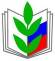 